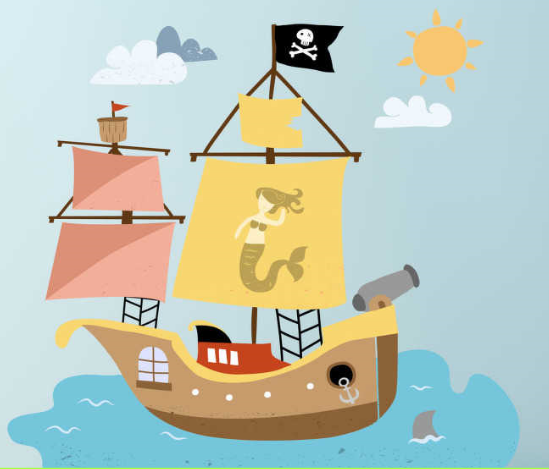 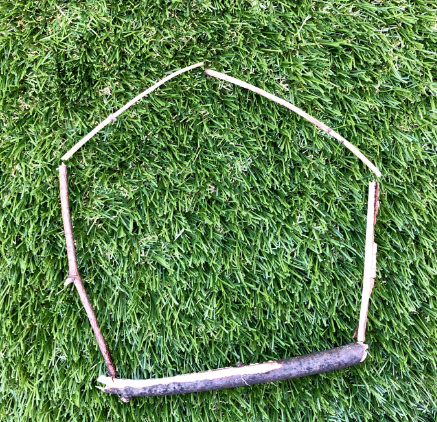 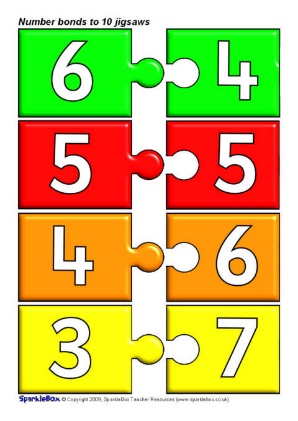 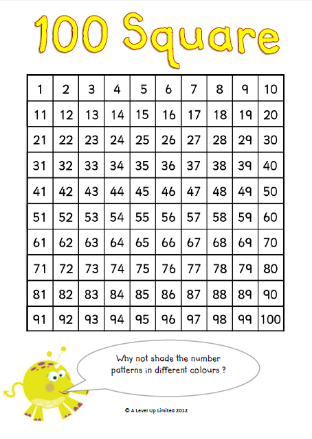 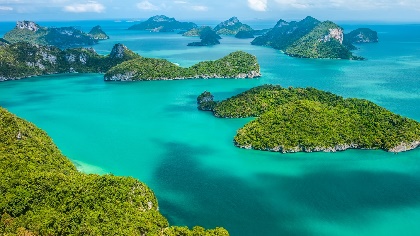 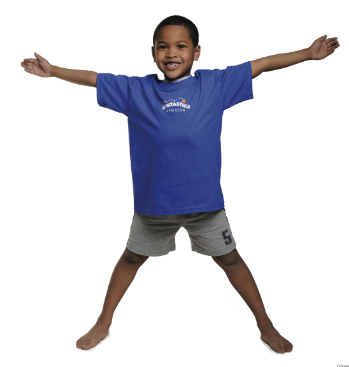 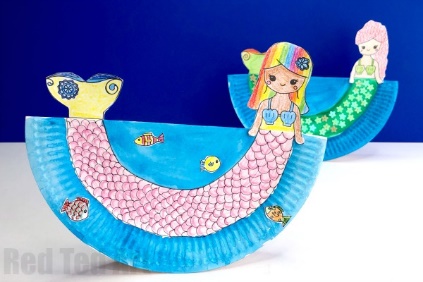 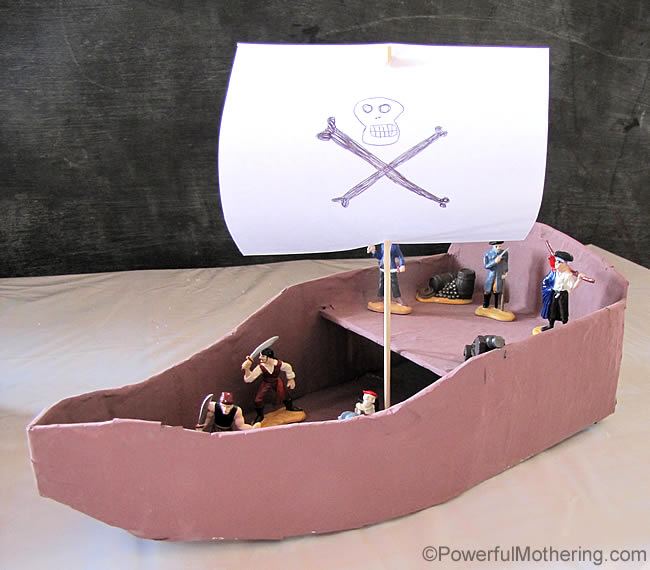 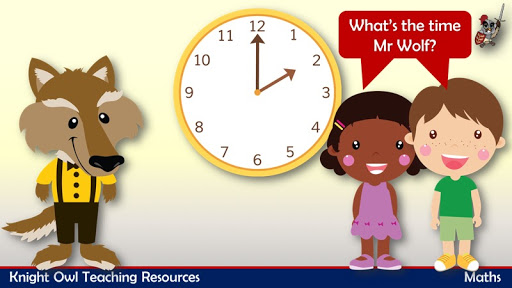 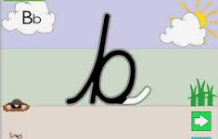 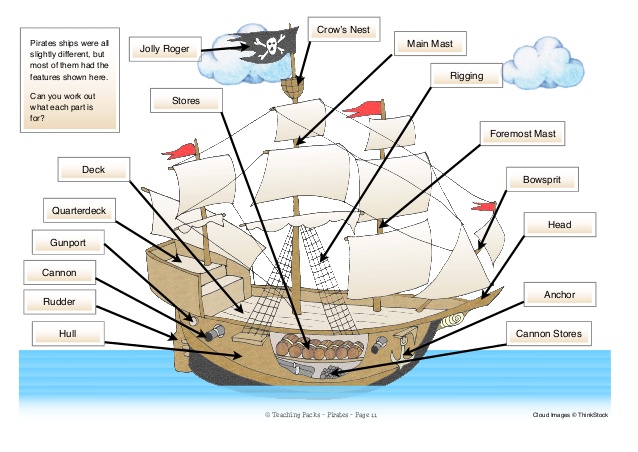 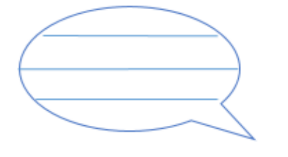 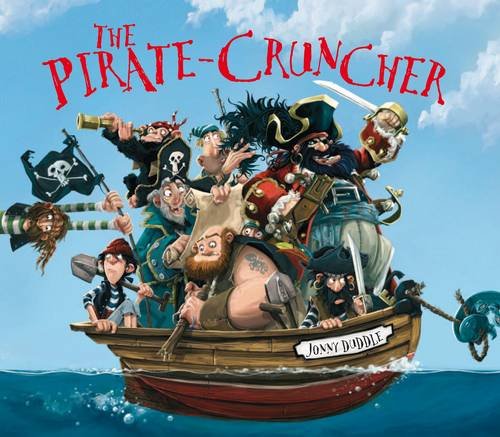 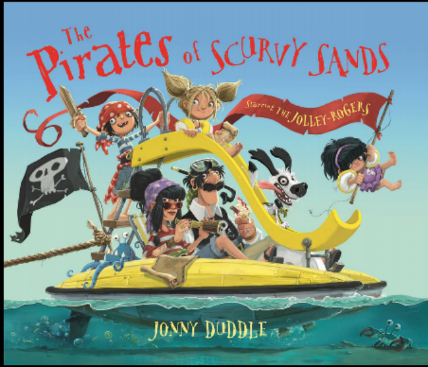 Maths ChallengesLiteracy ChallengesWOW ChallengesCan you learn a number bond song off be heart?You can sing Mrs Hale’s number bond song to the tune of ‘Row, row, row your boat’ (9 and 1 are number bonds, 8 and 2 are friends, 7 and 3, 6 and 4, 5 and 5 are twins.) Or you can learn this fun Jack Hartman song on Youtube!https://www.youtube.com/watch?v=ch7KzI3n2ZkThis week we have two more pirate stories from the author Jonny Duddle, who wrote ‘The Pirates Next Door’ that we enjoyed last week. The first story is called ‘The Pirate’s of scurvy sands.’ Listen to it and then answer these questions. https://www.youtube.com/watch?v=Ro5S_UdvWkIDid you enjoy the story?Which was your favourite part?Which of the two books, ‘The Pirates of scurvy sands’ and ‘The Pirates next door’ did you like best? Write about your favourite part. AMRAP stands for “as many reps/rounds as possible.” It’s a workout structure frequently used for conditioning that pushes your body to the max within a set period of time.Can you work through these strength positions, holding each for 10-15 seconds? Add a rest at the end of each round and see how many AMRAP’s you can do!Abdominal strength positionArch holdBridgeTiptoe balanceLooking at number patterns.Print off or make your own 100 square:1. Count in 2s and splat all the numbers green.2. Count in 5s and splat all the numbers red. 3. Count in 10s and splat all the numbers yellow. What patterns can you see?The second story this week is called ‘The Pirate Cruncher’ Listen to the story and then try the task.https://www.youtube.com/watch?v=Ro5S_UdvWkIWe are going to write our own speech bubbles for a character from ‘The Pirate Cruncher.’ Draw a picture of your favourite character and think about what your pirate might be saying!Create your own treasure island.Go outside and find some natural materials (leaves, sand, soil, sticks) and use them to make your own treasure island.Can you make big 2D shapes outside? Maybe you could draw them on the ground in chalk, or spray the hose onto the patio into big shapes or you could even collect some sticks and stones and make the outline of some 2d shapes on the ground.  Now you have written speech bubbles for the pirates, why don’t you write some speech bubbles for yourself and your friends/family. Draw some pictures of the people you love with some speech bubbles above them. What is everyone saying?Create a 3D pirate ship using junk materials and paint. Think about which 3d shapes would work best for each part of your ship. Look through the recycling and see if you can find pieces of recycling for each 3d shape.Here is a fun song about shapes to listen to.https://www.youtube.com/watch?v=w6eTDfkvPmoCan you make up your own song abut shapes? Maybe you could include how many sides each shape has! Can you design your own Pirate ship?Draw a picture of your very own pirate ship and then label all the parts. Where are the hull, mast, sail, port holes and flag?Paint or collage your own mermaid or merman. Can you give it a shiny, shimmering tail? Maybe you have some foil or sequins to stick onto your tail.Draw or collage your own pirate ship using 2d shapes. Which shape would be best for the hull, mast, sail, port holes and flag?Practice your Russell writing for the letter ‘b’.Can you write these words using your cursive writing? bat, bed, boil, bin, boss, burnt, bug, bring, band, bench, bang, boat, been, bay, boot, bib, dab, blurbWhat’s the Time Captain Hook?Just like ‘What’s the time Mr Wolf’ but a pirate version! Can you play this with your family members at home?